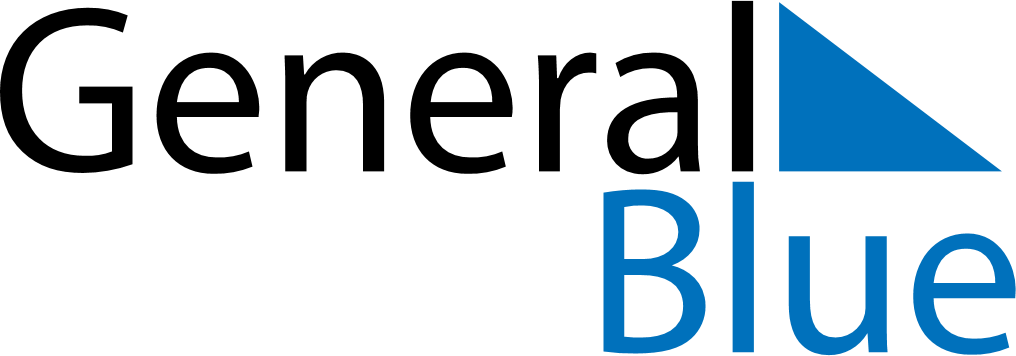 2018 – Q2Liechtenstein  2018 – Q2Liechtenstein  2018 – Q2Liechtenstein  2018 – Q2Liechtenstein  2018 – Q2Liechtenstein  2018 – Q2Liechtenstein  AprilSundayMondayTuesdayWednesdayThursdayFridaySaturdayApril1234567April891011121314April15161718192021April22232425262728April2930AprilMaySundayMondayTuesdayWednesdayThursdayFridaySaturdayMay12345May6789101112May13141516171819May20212223242526May2728293031MayJuneSundayMondayTuesdayWednesdayThursdayFridaySaturdayJune12June3456789June10111213141516June17181920212223June24252627282930JuneApr 1: Easter SundayJun 1: FeiertagsbrückeApr 2: Easter MondayMay 1: Labour DayMay 10: Ascension DayMay 11: FeiertagsbrückeMay 13: Mother’s DayMay 20: PentecostMay 21: Whit MondayMay 31: Corpus Christi